                                                    ΠΡΟΣΚΛΗΣΗ                30ης  ΤΑΚΤΙΚΗΣ   (ΜΕΙΚΤΗΣ )   ΣΥΝΕΔΡΙΑΣΗΣ ΔΗΜΟΤΙΚΟΥ ΣΥΜΒΟΥΛΙΟΥ                                       ΔΗΜΟΥ ΑΡΓΟΣΤΟΛΙΟΥ Παρακαλείσθε, λαμβανομένων υπόψη  των οριζόμενων στην  υπ΄ αριθμ. ΔΙα/ΓΠ. οικ. 52666/27-08-2021 ΦΕΚ Β 3958 ) Κοινή Υπουργική Απόφαση   όπως προσέλθετε στην 30η Τακτική  Συνεδρίαση του Δημοτικού Συμβουλίου, η οποία θα πραγματοποιηθεί  στο χώρο του   Θεάτρου  « ΚΕΦΑΛΟΣ» (αίθουσα Αντίοχου Ευαγγελάτου) την  Δευτέρα 20 Δεκεμβρίου   2021  και ώρα   17:00  λαμβανομένου υπόψη τις εκδοθείσες υγειονομικές διατάξεις σύμφωνα με την αριθ ΔΙΔΑΔ/Φ.69/180/οικ. 17530 ( ΑΔΑ : ΩΚΦΥ46ΜΤΛ6Ι2Ε) 13/09/21 και την αριθ 642 / 69471  24/09/21 με (ΑΔΑ: 65ΒΓ46ΜΤΛ6-Ο0Ε) και την αριθ 643 69472  24 /09/ 21 με (ΑΔΑ:ΨΕ3846ΜΤΛ6-ΟΡ5) εγκυκλίους  του Υπουργείου Εσωτερικών  προκειμένου να συζητηθούν    τα παρακάτω θέματα  της  ημερήσιας διάταξης: Τροποποίηση της συστατικής πράξης του Συνδέσμου «Οργανισμός Κοινωνικής Αλληλεγγύης και Παιδείας Κεφαλληνίας  .»Εισήγηση : Πρόεδρος ΟΚΑΠ  Μιχάλης Μοσχονάς .  Έγκριση απόφασης  Οικονομικής Επιτροπής σχετικά με : « 15η Αναμόρφωση Προϋπολογισμού Οικονομικού  Έτους 2021 του Δήμου Αργοστολίου.Εισήγηση : Δ/νση Οικονομικών Υπηρεσιών Ορισμός  εκπροσώπου  του Επιμελητηρίου Κεφαλονιάς και Ιθάκης στην Επιτροπή Τουριστικής Ανάπτυξης ,  Προβολής & Δημοσίων Σχέσεων Δήμου Αργοστολίου  .    Εισήγηση : Α/Δήμαρχος  Νικόλαος  Κουρκουμέλης Συμμετοχή Δήμου Αργοστολίου σε Τουριστικές Εκθέσεις   για το Έτος 2022.    Εισήγηση : Α/Δήμαρχος  Νικόλαος  ΚουρκουμέληςΣυγκρότηση  Επιτροπής  Φυσικού  Εδάφους , κατ εφαρμογή του άρθρου 151-παρ.1 Ν.4412/2016, με τις μεταβατικές διατάξεις του Ν.4782/2021 του έργου: « ΑΝΑΠΛΑΣΗ ΟΔΟΥ ΚΡΑΣΣΑ ΑΡΓΟΣΤΟΛΙ   ».  Εισήγηση : Αντιδήμαρχος Διονύσιος Μινέτος .Συγκρότηση  Επιτροπής  Φυσικού  Εδάφους , κατ εφαρμογή του άρθρου   151-παρ.1 Ν.4412/2016, με τις μεταβατικές διατάξεις του Ν.4782/2021 του έργου: «Εργασίες Αποκατάστασης εξ αιτίας Πλημμυρικών καταστροφών της δημοτικής οδού με την επωνυμία παλιός δρόμος Φαρακλάτων .»  Εισήγηση : Αντιδήμαρχος Διονύσιος Μινέτος .  Συγκρότηση  Επιτροπής  Φυσικού  Εδάφους , κατ εφαρμογή του άρθρου  151-παρ.1 Ν.4412/2016, με τις μεταβατικές διατάξεις του Ν.4782/2021 του έργου: «Αποκατάσταση  Ζημιών  των  Οδικών Υποδομών  και των  Συνοδών  τους  Υδραυλικών  Έργων  του  Δήμου  Αργοστολίου , Περιφερειακής  Ενότητας Κεφαλονιάς , που  επλήγη  από τη  Φυσική  Καταστροφή  της  18ης  & 19ης  Σεπτεμβρίου  2020».Εισήγηση : Αντιδήμαρχος Διονύσιος Μινέτος . Χορήγηση 1ης παράτασης περαίωσης του έργου : « Εργασίες τοποθέτησης συνθετικού χλοοτάπητα και  λοιπές εργασίες ανακαίνισης γηπέδου Διλινάτων.»       Εισήγηση : Αντιδήμαρχος Διονύσιος Μινέτος . Χορήγηση 2ης παράτασης  εργασιών του έργου: «Δημοτική Οδοποιία Δήμου Αργοστολίου .Εισήγηση : Αντιδήμαρχος Διονύσιος Μινέτος . Έγκριση της αριθ 139/21 απόφασης της Επιτροπής Ποιότητας Ζωής που αφορά την  «Παραχώρηση χώρου για την στέγαση γραφείων του «ΑΣΕΑ Κεφαλονιάς»Εισήγηση :  Πρόεδρος  Δημοτικού Συμβουλίου .Έγκριση του πίνακα δικαιούχων νέων  πάγκων στην Δημοτική Αγορά  ΑργοστολίουΕισήγηση :  Αντιδήμαρχος Σπύρος Σαμούρης  Λήψη απόφασης σχετικά με « Υλοποίηση Συστήματος Εισόδου – Εξόδου (ΣΣΕ ) στα θαλάσσια Συνοριακά Σημεία Διέλευσης  ( Συνθήκη SCHENGEN  ) για το Λιμένα Αργοστολίου.                Εισήγηση : Δήμαρχος Αργοστολίου Θεόφιλος Μιχαλάτος  Σχέδιο Φόρτισης Ηλεκτρικών Οχημάτων του Δήμου Αργοστολίου"Εισήγηση : Επικεφαλής της παράταξης  «Κεφαλονιά Νησί για Όλους» Αλέξανδρος Παντελειός  Συνολική αντιμετώπιση αναγκαίων τροποποιήσεων του Ρυμοτομικού Σχεδίου Αργοστολίου.Εισήγηση : Επικεφαλής της παράταξης  «Κεφαλονιά Νησί για Όλους» Αλέξανδρος Παντελειός Αίτημα επέκτασης του μέτρου Μειωμένων Συντελεστών ΦΠΑ και στα Νησιά του Ιονίου .     Εισήγηση : Πρόεδρος της ΔΕΥΑΚ   Σταύρος Σπαθής                                                      ΕΠΕΡΩΤΗΣΕΙΣ  Θέμα : Παραχώρηση στον Δήμο του παλαιού παιδικού Νοσοκομείου Αργοστολίου.                Οι δημοτικοί  σύμβουλοι   Ιωάννης Λυκούδης και Διονύσης ΠολλάτοςΘέμα :  Σχετικά με υπογραφή του Συμφώνου των Δημάρχων για το Κλίμα και την Ενέργεια.              Επικεφαλής της παράταξης  «Κεφαλονιά Νησί για Όλους» Αλέξανδρος Παντελειός                                                                                                           Ο ΠΡΟΕΔΡΟΣ                                                               ΑΝΔΡΟΝΙΚΟΣ –ΝΙΚΟΛΑΣ ΒΑΛΛΙΑΝΑΤΟΣ              Πίνακας  αποδεκτών Βουλευτή Κεφ/νιάς-Ιθάκης  Καππάτο Παναγή,Αντιπεριφερειάρχη Π.Ε. Κεφ/νιάς  Τραυλό Σταύρο,Γενικό Γραμματέα Δήμου Αργοστολίου Νικόλαο Φραντζή Περιφερειακούς Συμβούλους Π.Ε Κεφ/νιάς,Δ/νση Οικονομικών ΥπηρεσιώνΔ/νση Τεχνικών ΥπηρεσιώνΝομική Υπηρεσίας        5. Προέδρους Ν.Π.Ι.Δ. Δήμου Αργοστολίου,6. Προέδρους Ν.Π.Δ.Δ. Δήμου Αργοστολίου,        7. Προέδρους Κοινοτήτων  Δήμου Αργοστολίου,. Τοπικά Μ.Μ.Ε.. Σύλλογο Δημοτικών Υπαλλήλων Πολιτικά Κόμματα . Επιμελητήριο Κεφ/νιας & Ιθάκης  Ένωση Φοροτεχνικών  Ελευθέρων Επαγγελματιών Κεφ/νιας & Ιθάκης ΑΝΑΡΤΗΣΗ ΠΡΟΣΚΛΗΣΗΣ :Ιστοσελίδα Δήμου,Πίνακα Ανακοινώσεων Δήμου.ΕΛΛΗΝΙΚΗ ΔΗΜΟΚΡΑΤΙΑ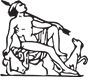 ΔΗΜΟΣ  ΑΡΓΟΣΤΟΛΙΟΥΓΡΑΦΕΙΟ ΔΗΜΟΤΙΚΟΥ ΣΥΜΒΟΥΛΙΟΥ Πληρ.: Σταματ. Τσιμάρα Ταχ. Δ/νση : Πλατεία Βαλλιάνου28100 ΑΡΓΟΣΤΟΛΙΤΗΛ: 2671360 158dimsimkef@gmail.com                                                                       Αργοστόλι:    15 /  12  /2021                             Αριθ. Πρωτ:  24214.ΕΛΛΗΝΙΚΗ ΔΗΜΟΚΡΑΤΙΑΔΗΜΟΣ  ΑΡΓΟΣΤΟΛΙΟΥΓΡΑΦΕΙΟ ΔΗΜΟΤΙΚΟΥ ΣΥΜΒΟΥΛΙΟΥ Πληρ.: Σταματ. Τσιμάρα Ταχ. Δ/νση : Πλατεία Βαλλιάνου28100 ΑΡΓΟΣΤΟΛΙΤΗΛ: 2671360 158dimsimkef@gmail.com                                                                 ΠΡΟΣ:     -  Τακτικά μέλη του Δημοτικού      Συμβουλίου Δήμου Αργοστολίου   Πρόεδροι Κοινοτήτων              Κοινοποίηση     Δήμαρχο Αργοστολίου   κ.  Θεόφιλο Μιχαλάτο